Программа мероприятий 
ХVIII Всероссийского налогового форума ТПП РФ12 декабря 2022 г.9.30-10.00 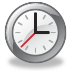 Регистрация участников «круглых столов» в залах проведения секций10.00-13.00 Малый зал (3 этаж) «Круглый стол» № 1«Дробление бизнеса: новый взгляд на старые проблемы»Модератор: Ваюкин Василий, управляющий партнер Компании Tax&Legal Management, Адвокат, Эксперт Экспертно-консультативного совете при Комитете Совета Федерации по конституционному законодательству и государственному строительству, Экспертного совета ТПП РФ по совершенствованию налогового законодательства и правоприменительной практикиОсновные направления дискуссии:Материальные и процессуальные аспекты выявления схем налоговой оптимизации. Повышенный стандарт доказывания как гарантия государства на справедливое налогообложение.Границы допустимого поведения: трансформация корпоративного структурирования в «дробление» бизнеса.Формальные претензии к корпоративной структуре как повод для вменения необоснованной налоговой выгоды и принцип презумпции добросовестности налогоплательщика.К участию приглашены:Заместитель Руководителя ФНС России Виктор Валентинович БациевРуководитель Правового управления ФНС России Званков Виталий Валерьевич директор департамента налоговых услуг и цифровых решений ФБК Grant Thornton Григорьев Александрд.ю.н., к.э.н., профессор кафедры судебных экспертиз Московского государственного юридического университета имени О.Е. Кутафина (МГЮА), вице-президент Союза «Финансово-экономических судебных экспертов» Савицкий Алексей13.00-14.00 ПерерывРегистрация участников «круглых столов» в залах проведения секций14.00-17.00 Малый зал (3 этаж) «Круглый стол» № 2«Актуальные вопросы косвенного налогообложения. Акцизы.»Модератор: Кирьянов Артем Юрьевич – Заместитель председателя Комитета по экономической политике Государственной Думы, председатель Российского союза налогоплательщиков, руководитель рабочей группы ТПП РФ по косвенному налогообложениюОсновные направления дискуссии:Меры государственной налоговой поддержки бизнесаСоотношение фискальной и регулирующей функции в акцизном налогообложенииАкциз на «газировку»Вопросы противодействия контрабанде подакцизных товаров и производству контрафактной продукцииПерспективы совершенствования в сфере косвенного налогообложенияК участию приглашены:Представители ФНС России;Руководитель практики бюджетного права Московской коллегии адвокатов «Арбат», заведующая кафедрой правовых дисциплин ВШГА МГУ им. Ломоносова, Крохина Ю.А.Директор Центра налоговой политики и налогового администрирования Финансового университета при Правительстве Российской Федерации  Грундел Л.П.Декан факультета права ВШЭ, д.ю.н. Виноградов В.А.Председатель КА «Кирьянов и партнеры» Шумакова Е.А.Президент Союза «Ячмень, солод, хмель и пиво России» Мордовин А.Депутаты Госдумы, Члены Совета Федерации, Представители Минфина России, Минэкономразвития России 13 декабря 2022 г.9.30 - 10.00 Регистрация участников «круглых столов» в залах проведения секций10.00-13.00 Конгресс-центр (1 этаж) «Круглый стол» № 3«Настройка налоговой функции компаний в 2022 году»Модератор: Михаил Орлов, Партнер, руководитель Департамента налогового и юридического консультирования, Кэпт в России и Беларуси  Председатель экспертного совета по налоговому и таможенному законодательству Государственной ДумыОсновные направления дискуссии:Корректное исполнение налогового законодательства организациями во многом зависит от того, насколько хорошо выстроены налоговые бизнес-процессы внутри этих организаций. Совершенствование инструментов налогового контроля (предпроверочная контрольная работа налоговых органов, налоговый мониторинг, цифровизация мероприятий налогового контроля), а также внедрение новых процедур уплаты налогов (единый налоговый счет, единый налоговый платеж) требуют от налогоплательщиков изменения в подходах по управлению налоговой функцией. Что следует учесть налогоплательщикам, формируя задачи по созданию своей налоговой функции? С какими вызовами столкнутся организации в 2023 году? Эти и другие вопросы организации налоговой работы организаций будут предметом обсуждения на Круглом столе.К участию в секции приглашены:Сатин Дмитрий Станиславович, заместитель Руководителя ФНС РоссииАкчурина Галина, Партнер Департамента налогового и юридического консультирования, Кэпт в России и Беларуси  Кизимов Андрей, Директор налогового департамента ПАО «Норильский Никель»Шубин Андрей Николаевич, Исполнительный директор ОПОРЫ России  Леметюйнен Иларион, Партнер Департамента налогового и юридического консультирования, Кэпт в России и Беларуси  Катулевская Людмила, Директор Управления налогового планирования ПАО Сбербанк Костальгин Дмитрий, Управляющий партнер Taxadvisor 10.00-13.00 Малый зал (3 этаж) «Круглый стол» № 4«Актуальные вопросы налогового и таможенного регулирования» Модератор: Ирина Быховская, партнер, руководитель Департамента налогов, права и сопровождения бизнеса в РФ и республике Беларусь 10:00 – 10:05 - Вступительное слово модератора 10:05 – 10:35 - Владимир Желтоногов – «Актуальные новости международного налогообложения в РФ» - 30 мин.10:35 – 10:55 - Марина Белякова – «Перестройка корпоративных структур в новых условиях: основные варианты и вызовы»– 20 мин.10:55 – 11:20 - Андрей Сулин, Руслан Гурьев – «Налоговая безопасность компании в новых условиях. Внешние и внутренние вызовы. Как адаптировать налоговую функцию?» – 25 мин.11:20 – 11:40 - Алексей Нестеренко – «Новый менеджмент – старые риски: как ими управлять?» - 20 мин. 11:40 – 12:10 – Наталья Хобракова, Геннадий Тимоничев – «Налоговые льготы для IT-компаний: общие вопросы и особенности применения в ключевых секторах экономики»12:10 – 12:30 - Вильгельмина Шавшина – «Практика применения таможенного законодательства (включение роялти, дивидендов, иных трансграничных платежей в таможенную стоимость, пр.)» - 20 мин. 12:30 – 13:00 – Вопросы/ответыК участию приглашена: Шепелева Юлия Вячеславовна - Заместитель руководителя Федеральной налоговой службы России10.00-13.00 Библиотека (3 этаж) «Круглый стол» № 5«Ответственность налогоплательщика за контрагента: как есть и как должно быть»Модератор: Пепеляев Сергей Геннадьевич – управляющий партнер юридической компании «Пепеляев Групп» Основные направления дискуссии:Неустранимая коллизия налоговой оговоркиЗаконность, соразмерность и эффективность имущественной ответственности налогоплательщика за неосмотрительность при выборе контрагентаУголовная ответственность за неосмотрительность: нонсенс или реалии?Сотрудник предприятия встроил подставную компанию: кто за нее ответит?«Бумажный НДС»: появится ли уголовная ответственность за сбыт фиктивных счетов-фактур?К участию приглашены:Заместитель руководителя ФНС России Виктор Валентинович БациевПредставители МВД России, Следственного комитета РФ, деловых объединений, научных организаций, специалисты и налогоплательщики13.00-14.00 ПерерывРегистрация участников пленарного заседания в холле Конгресс-центра (1  этаж)14.00-16.00 Конгресс центр (1 этаж) Пленарное заседание ФорумаОсновные направления дискуссии:Налоговая политика до 2025 годаНалоговый контроль: новые трендыТрансфертное ценообразованиеУправление налоговыми рисками и налоговая безопасностьС основным докладом выступит Президент ТПП РФ Сергей Николаевич КатыринПриглашенные спикеры:Руководитель ФНС России Даниил ЕгоровЗаместитель председателя Комитета Госдумы по экономической политике Артем Кирьянов Председатель экспертного совета по налоговому и таможенному законодательству Госдумы Михаил ОрловУправляющий партнер «Пепеляев Групп» Сергей ПепеляевУправляющий партнер компании «Правовой и Налоговый Менеджмент» Василий ВаюкинПартнер, руководитель Департамента налогов, права и сопровождения бизнеса в РФ и республике Беларусь Ирина БыховскаяПредставители Минфина России, Минэкономразвития России